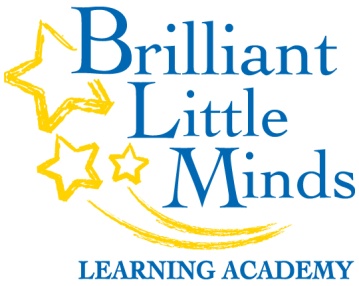 Supplies needed for your  “Brilliant Little Mind’s”first day at the Academy:** ALL CHILDREN MUST ARRIVE BY 10AM **INFANTS – 6 Weeks to 12 months		    Supply of diapers (8 diapers per day)		     Baby wipes and ointments    2 extra crib sheets	    Extra change of clothes				    5 -7 Bibs    Supply of bottles for the day with the       Water and formula included that is       Needed for the day    Box of TissuesYOUNG TODDLERS – 12 months to 24 months		     Supply of diapers or training pants		    Baby wipes and ointments		   	    1 sheet and 1 blanket for nap time    Extra change of clothes    Box of Tissues OLDER  TODDLERS – 24 months to 36 monthsSupply of diapers or training pantsBaby wipes 1 sheet and 1 blanket for nap timeExtra change of clothesBox of TissuesPRESCHOOL & SCHOOL AGESheet and blanket for nap timeExtra change of clothesBox of Tissues Every Brilliant Little Mind will receive a Daily Report to let you know how exciting their day was.  If their supplies are running low, then their teacher will let you know on their Daily Report.  You may bring in large supplies of diapers and wipes and we will put your name on them to only be used by your child.  If you do not bring in diapers or wipes needed for your child after notice has been sent home, and BLM has to supply the diapers you will be charged a fee of $5.00 per diaper.  This fee is to ensure that you are supplying the necessities needed for your Brilliant Little Mind.In order for us to be able to apply any ointments or powder we must have a signed note from your pediatrician stating that we are allowed to apply these items.